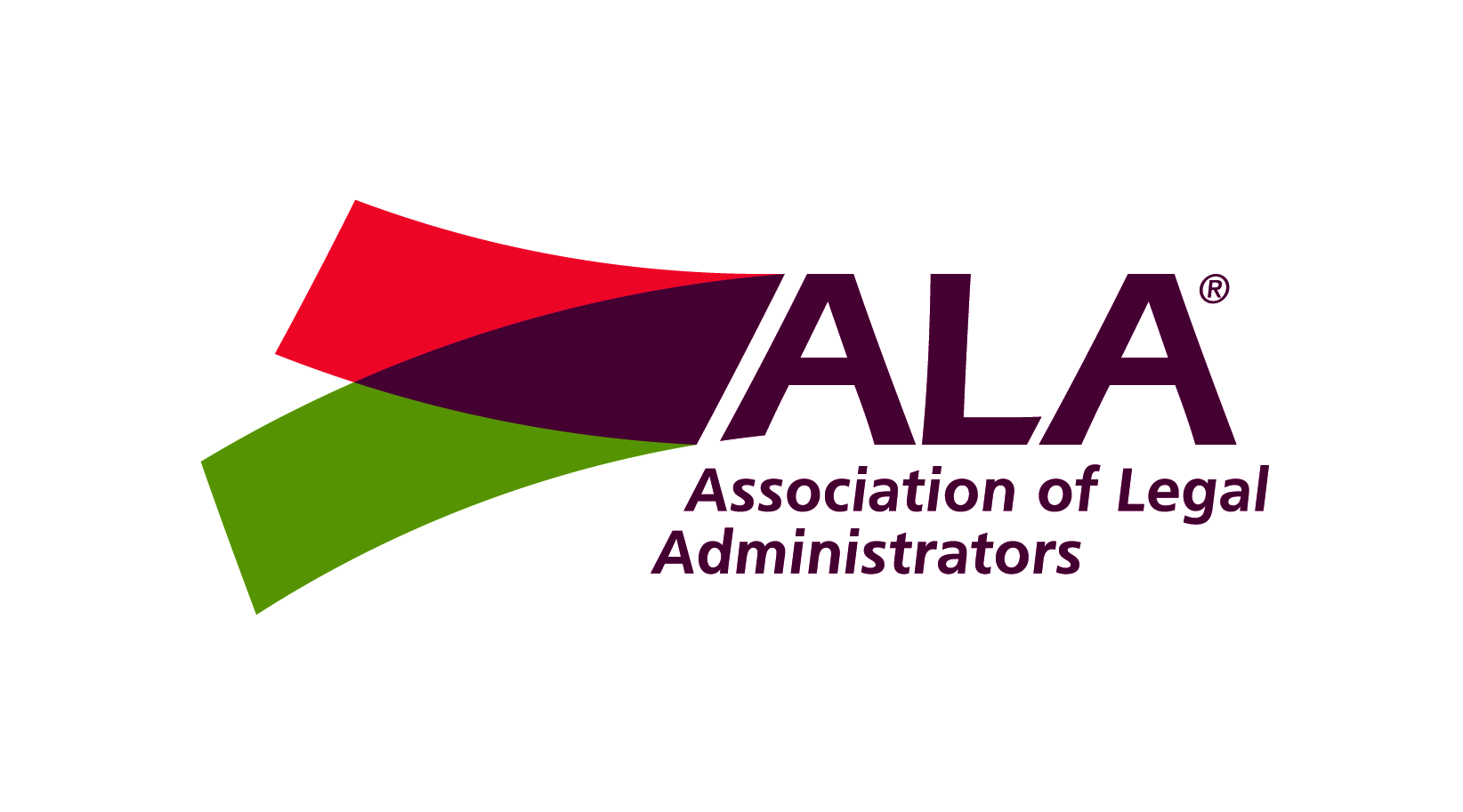 PRESIDENTS' AWARD OF EXCELLENCE“Roadmap to Success”Recognizing chapter activities from January 1, 2019-February 29, 2020The Presidents’ Award of Excellence, named in honor of ALA Past Presidents, recognizes chapters for their efforts in effective chapter leadership.ALA is the premier professional association connecting leaders and managers within the legal industry. We provide extensive professional development, collaborative peer communities, strategic operational solutions, and business partner connections empowering our members to lead the business of law.The Presidents’ Award of Excellence aims to encourage chapters to take effective and collaborative action in support of ALA’s mission to promote and enhance the competence and professionalism of legal administrators and all members of the legal management team; improve the quality of management in law firms and other legal service organizations; and represent professional legal management and managers to the legal community and to the community at large.A member of the Chapter Resource Team will meet with the incoming or new Chapter President (and potentially other chapter leaders) to review these guidelines, the chapter performance objectives, and to help the chapter set goals for the year. This will be accomplished either in person or over the phone. Throughout the year, the Chapter Resource Team and ALA’s professional staff are available to assist chapters in achieving these objectives.It is hoped that ALA chapters will meet and exceed the criteria set forth on the following pages. As an incentive to recognize chapter success and continued innovative growth, we ask each chapter to strive to achieve the Presidents’ Award of Excellence. Use the following checklist to chart your progress and highlight your chapter successes! Initiatives should be completed within a 14-month period prior to the award submission date. Members of your Chapter Resource Team and ALA headquarters staff are available to help at any time. Responsibilities to Chapter Members:  _____ Highly Recommended (6) _____ Recommended (5)  Responsibilities to Chapter Management:  _____ Highly Recommended (6) _____ Recommended (5)Responsibilities to Business Partners:  _____ Highly Recommended (3) _____ Recommended (3)Responsibilities to the Association:  _____ Highly Recommended (7) _____ Recommended (1)Responsibilities to Chapter Members: 		_____ Highly Recommended (6)  _____ Recommended (5)Responsibilities to Chapter Management:   	_____ Highly Recommended (6)  _____ Recommended (5)Responsibilities to Business Partners: 	  	_____ Highly Recommended (3)  _____ Recommended (3)Responsibilities to the Association: 	  	_____ Highly Recommended (7)  _____ Recommended (1)TOTAL:					  	_____ Highly Recommended (22)  _____ Recommended (14)REQUIREMENTS FOR PRESIDENTS’ AWARD OF EXCELLENCE:As the Chapter President, I affirm the information above is true and accurate to the best of my knowledge. I understand ALA reserves the right to verify the accuracy of the information submitted.___________________________________________________________	________________________________________________________________Chapter Name									Chapter President’s Name (please print)___________________________________________________________	________________________________________________________________Chapter President’s Signature							Email Address___________________________________________________________	________________________________________________________________Telephone Number								DateCompleted entry forms must be submitted to awards@alanet.org on or before February 29, 2020.√Required or RecommendedDescriptionIndividual ResponsibleHighly recommendedEnhance the visibility of members, the legal management profession and ALA through activities such as community service projects and/or alliances with bar associations and other law-related professional associations. Participate in ALA’s Community Connection initiative. Highly recommendedThe chapter makes full use of ALA’s Diversity & Inclusion Scorecard — A Roadmap to Change for Chapter Leaders and encourages chapter members to utilize the Scorecard for Law Office Administrators.Highly recommendedReinforce ALA’s position as a thought-leader within the legal management industry by promoting readership of Legal Management magazine, including monthly distribution of current articles or relevant features. Highly recommendedRegularly recognize achievements and/or contributions by members, volunteers, business partners and the like. Such recognition could be made part of the chapter’s website or newsletter, a chapter meeting, social media postings or business partner events. Highly recommendedActively promote and educate members about ALA’s Certified Legal Management (CLM)® program. This could be achieved by recognizing CLMs at chapter events, advertising the benefits of the program with the local bar association and/or including a CLM-focused presentation as part of the chapter’s annual educational programing. Highly recommendedMaintain the chapter’s website with current news and upcoming events. Include the links found in UNPACK ALA on the chapter website. If the chapter does not currently have a website, create a plan to launch one.RecommendedPromote and/or create awareness of the articles and resources available in ALA’s Career Center.RecommendedMaintain the chapter’s social media accounts with current news and upcoming events. If the chapter does not have a social media presence, create a plan to establish one. RecommendedDevelop a written plan with measurable goals and objectives to increase membership and attendance at meetings and events.RecommendedPromote and/or create awareness of the ALA online communities.RecommendedReinforce ALA’s position as a thought-leader within the legal management industry. This could be achieved by making presentations on law firm management at law schools and/or bar associations or by authoring original articles for inclusion in a law school or bar association publication. √Required or RecommendedDescriptionIndividual ResponsibleHighly recommendedMaintain a continuous retention and recruitment effort to create a diverse chapter membership from all cross-sections of the legal management community, with the following goals in mind:a. Retention rate goal exceeding 80 percent (industry average for individual associations).b. Total membership equal to or greater than its membership total on December 31 of the previous year. Headquarters will develop and share the 2019 recruitment and retention chart in January 2020.Highly recommendedOn annual basis, survey members to determine what issues they are facing in their jobs as well as their satisfaction with chapter benefits and activities. Highly recommendedOn regular basis (at least annually), conduct a “benefits of membership” session for new and prospective members and invite existing members who may want a “refresher.” Highlight benefits for all levels of the Association (chapter/international) and the value of our business partner relationships. This can be part of Chapter Resource Team chapter visit. Highly recommendedCreate and/or maintain a mentor or peer support program for new members.Highly recommendedMaintain regular communication with the Chapter Resource Team.Highly recommendedCreate measurable plans and opportunities to promote aspects of membership to appeal to current and prospective members across all generations, focused on developing long-term leadership and involvement.RecommendedCreate and/or maintain a program to keep seasoned legal management professionals, including Past Presidents, actively involved in chapter activities.RecommendedProvide educational enrichment within the community through activities such as internship programs, advisory panels, curriculum development efforts or teaching.RecommendedConduct a joint event or initiative with another professional organization (see ALA’s listing of Strategic Alliance Partners). Submit Strategic Alliance Profile Form.RecommendedAssist ALA headquarters with recruitment efforts by regularly providing them with names and contact information for prospective members.RecommendedProvide IDEA Award information to chapter members and business partners. Encourage chapter, organization group and/or individuals to apply.√Required or RecommendedDescriptionIndividual ResponsibleHighly recommendedPublish at least one article per year to educate members about the importance and value of business partners. This can be shared in the chapter newsletter, on the chapter website and or through the chapter’s social media posts. Include social media posts.Highly recommendedSubscribe to and participate in ALA’s Business Partner Listserv. Highly recommendedEncourage members to use the Legal Marketplace program.RecommendedInform business partners about ALA opportunities by providing them with a link to ALA’s Business Partner Center.RecommendedOn annual basis, submit an updated Chapter Business Partner Program profile. RecommendedAssist ALA headquarters with growing business partner relationships by regularly providing names and contact information for relevant business partner prospects. Send details to marketing@alanet.org. √Required or RecommendedDescriptionIndividual ResponsibleHighly recommendedEnsure that one or more chapter board members (or other designated individual/s) attend the Chapter Leadership Institute annually. The President-Elect is encouraged to attend. Limited financial assistance is available for those chapters that demonstrate need. Contact chapters@alanet.org for further information related to financial assistance. Highly recommendedActively promote and educate members about ALA’s Annual Conference & Expo, specialized conferences and other educational opportunities, such as webinars and preconference workshops.Highly recommendedEnsure that a chapter leader attends the Chapter Resource Team Meeting held in conjunction with ALA’s Annual Conference. The chapter leader shall provide reports of each meeting to chapter members.Highly recommendedRegularly provide chapter activity reports and photos to ALA headquarters, for inclusion in various ALA publications. Submit details to chapters@alanet.org. HighlyRecommendedEnter at least one educational program summary and evaluation into ALA’s Chapter Education Database. Preference is to provide submissions for all quality education programs, especially when an outside speaker is used. Use evaluation forms and summary forms to compile data.Highly recommendedUpload chapter newsletters, news blasts, and chapter meeting minutes to the chapter’s online community regularly (bimonthly preferred). Highly recommendedActively promote the social media postings of the international Association by liking, sharing, retweeting and/or reposting from chapter accounts.RecommendedMake a monetary donation to the Foundation or donate an item to the Silent Auction for the Annual Conference. Highly Recommended categories16 out of 22Recommended categories	7 out of 14